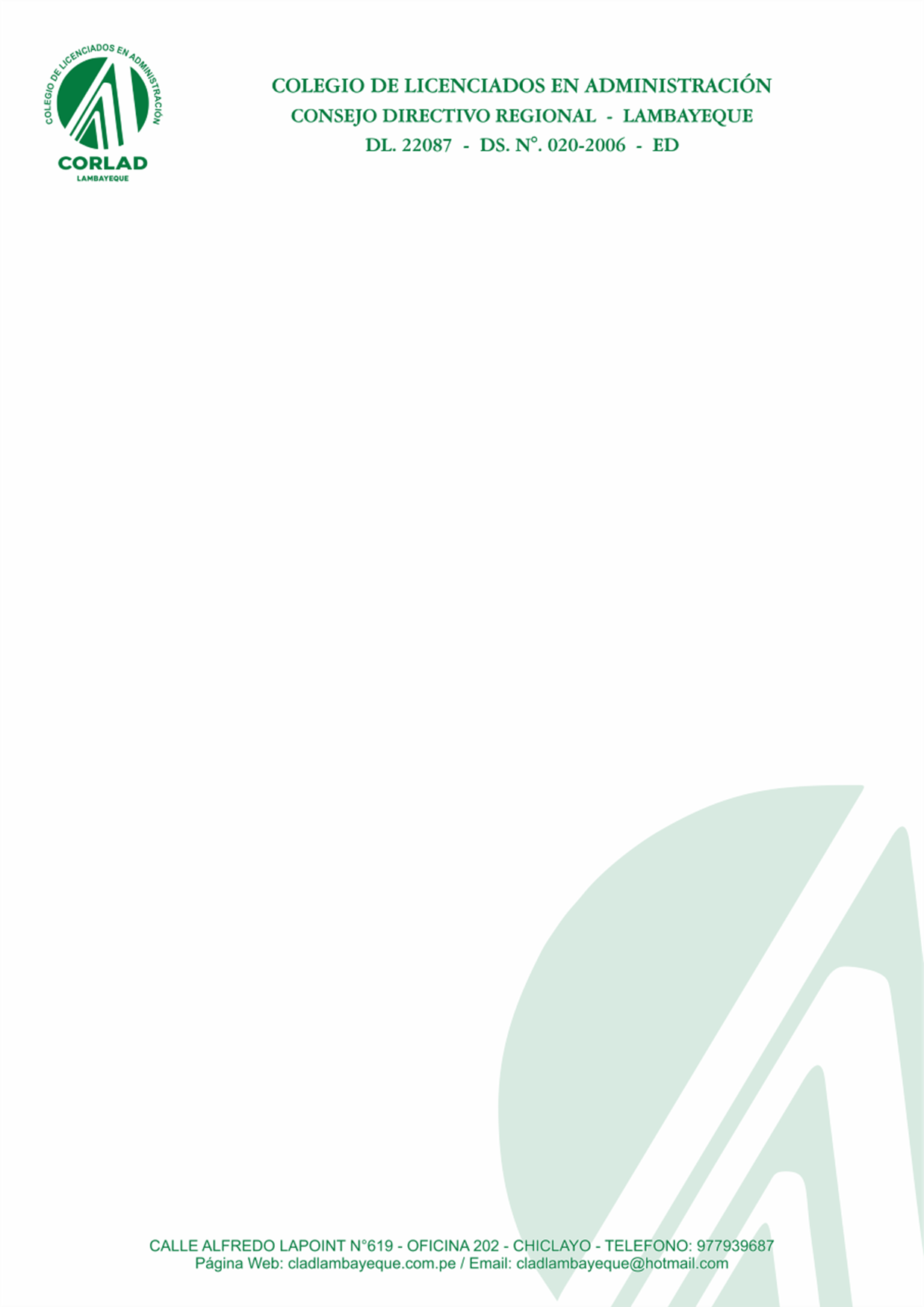 SOLICITA: “Inscripción de la lista de candidatos para participar en las Elecciones de Consejo Directivo CORLAD- Lambayeque período – 2024-2025”SEÑOR: Lic. Adm. Eusebio Nuñez RoncalPresidente del Comité Electoral CORLAD Lambayeque.Yo,………………………………………………………………………..., identificado con DNI N°……………………,con domicilio en…………………….…………………………………….…, candidato a decano regional por La Lista …………………………………………………..…….., me presento ante usted y expongo lo siguiente:Que, habiendo cumplido los requisitos exigidos por Ley, Estatuto, Reglamento Electoral y el Cronograma de las Elecciones de Consejo Directivo del Colegio de Licenciados en Administración Región - Lambayeque, periodo 2024 - 2025, publicado en la página web del Corlad Lambayeque, solicito inscripción de nuestra lista de Candidatos denominada “.…………………………………………………………………...” para participar en las elecciones de Consejo Directivo periodo 2024-2025 del Corlad Lambayeque. (se adjunta el formato que detalla la lista de los candidatos y los requisitos solicitados). Asimismo, comunico que como personero de la lista se ha designado al Lic………………………………………………………, identificado con DNI N°………………….., REGUC N°…………………………………………..Agradeciéndole su atención a la presente, quedo ante usted.Atentamente             Chiclayo, ……… de octubre del 2023.…………………………………………………….Firma del Postulante a DecanoNOMBRE:DNI N°:REGUC: